Anderton Primary School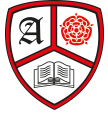  Curriculum Overview 2019/20   Year 5SubjectAutumn 1 ‘This is Me!’Autumn 2 ‘Lights, Camera, Action!’Spring 1 ‘Extinct, Endangered, Existing’Spring 2 ‘My Big Blue Planet’Summer 1 ‘Dare to Dream!’Summer 2 ‘Dare to Dream!’School ValueReflectionTrustKindnessRespectPerseverancePerseveranceEnglishStories in the first person Persuasive writingPoems with figurative languageStories from other cultures - FolktalesInstructionsNarrative  Information report Question and Answer poemsScience fiction stories Newspapers/magazines Stories with a historical settingDebateMyths and legends Persuasive speechPoetry for performanceMathsPlace ValueAddition and SubtractionStatisticsMultiplication and DivisionPerimeter and AreaMultiplication and DivisionFractionsFractionsDecimals and Percentages DecimalsProperties of ShapePosition and DirectionConverting Measures ScienceAnimals including HumansForcesLiving things & their habitatsEarth & SpaceMaterials & their propertiesMaterials & their properties.ComputingStop-frame animationsDesign, write & debug programmesData HandlingUsing software to design & create programmesCrumbleUse search technologiesHistoryBritain’s settlement by the Anglo-Saxons Non-European Society (Mayan Civilisation)Ancient GreeceGeographyUK Cities, settlements & key featuresBrazilWhere does our food come from?ArtFigure drawing & 3D sculptureHenri RousseauPainting & print makingDTMechanisms – levers, cams & pulleys.3D textiles.Food from other cultures (Greek food)PESwimming/ AthleticsSwimming/ Invasion gamesSwimming / Ball & racquet skillsDance /Invasion gamesAthletics / GymnasticsAthletics/Ball & racquet skillsREIslamChristianity - GodChristianity – JesusHindu DharmaBuddhismChristianity – The ChurchMusicLivin’ on a prayerClassroom Jazz 1Make you feel my loveFresh Prince of Bel AirDancing in the streetReflect, Rewind & ReplayPSHCEKeeping/Staying SafeA World Without JudgementKeeping/Staying Healthy Growing and ChangingBeing ResponsibleFeelings and EmotionsComputer SafetyThe Working WorldFrench Y5School subjects & classroom objectsAsking for & giving directionsFestival: April Fool’sNumbers 60 - 100Time (O’ clock, half past, quarter past & to)Song: Frère JacquesVisits/ VisitorsVisit from a VetMoSIKnowsley Safari Park with habitats workshopMobile planetariumLocal journalist/reporterGreek dayTheme WeeksRemembranceOutdoor weekEnterpriseParent WorkshopsOnline SafetyActive learningCreative Curriculum